Materia: Empresa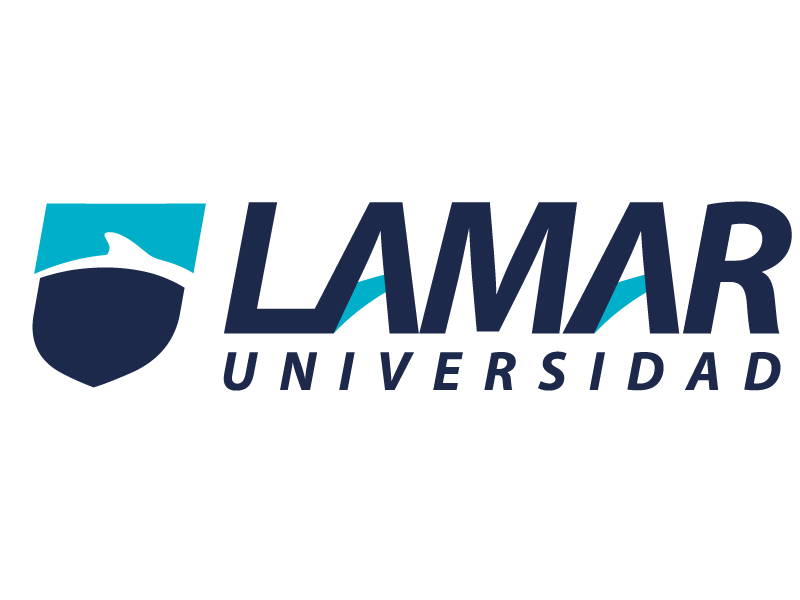 Matrícula: BEO4205.Actividad: Preliminar.Grado: 3ªComparación y toma de decisiones.Materia Prima.Calidad.Precio.Ubicación.Condiciones.Computadoras.(Incluyendo mouse teclado y bocinas).BuenaLas laptops o computadoras adquiridas van de 5,000 a 10,000 $.Casa y tiendas como Best Buy.Solo tendremos acceso por uso limitado.Energíaeléctrica.BuenaSuficiente para adquirirla de entre 200 a 300$Casa y se obtiene de CFE.Este es muy accesible no hay problema.Programa de diseño y creación de la aplicación.Gratis = 0$Internet.Situarnos en ubicaciones con red wi-fi.